Промежуточная аттестация по математике6 классДемоверсия.А1. Какая из записей является разложением на множители числа 154?А.  2  7  11		Б.  150 + 4		В.  160 – 1  6	Г.  462 : 3А2. Какой из указанных цифр нужно заменить *, чтобы число 537* делилось и на 3, и на 5? А.  5.		Б.  0.		В.  7.		Г.  8.А3.  Что больше: 24% учащихся школы или  учащихся этой школы?А.  24% учащихся		Б.  учащихсяВ.  Эти числа равны		Г.  Данных для ответа недостаточноА4. В пропорции    неизвестный член равенА.  		Б.  .		В.  .		Г.  1,15.А5. Вычислите: .		А. -2,4;		Б. 3,4		В. -3,4		Г. 2,4А6. Вычислите: (3,8 · 0,5 + ) : ( - 3).А. -3,1;		Б. 3,1		В. 0,5		Г. - 0,5В1. Координаты точек A(–2; 3), B(4; –3). В какой точке отрезок AB пересекает ось абсцисс?В2. Упростите выражение  	  и найдите его значение при В3. Решите уравнение:       С1.Решите задачу, составив уравнение.В трех цехах завода 450 станков. В первом цехе станков в 4 раза больше, чем в третьем, а во втором - на 30 меньше, чем в третьем. Сколько станков в третьем цехе завода?C2. Сухое молоко содержит жир, белок, молочный сахар и воду. Их соотношение представлено в виде диаграммы. Сколько граммов белка содержится в 1 кг сухого молока?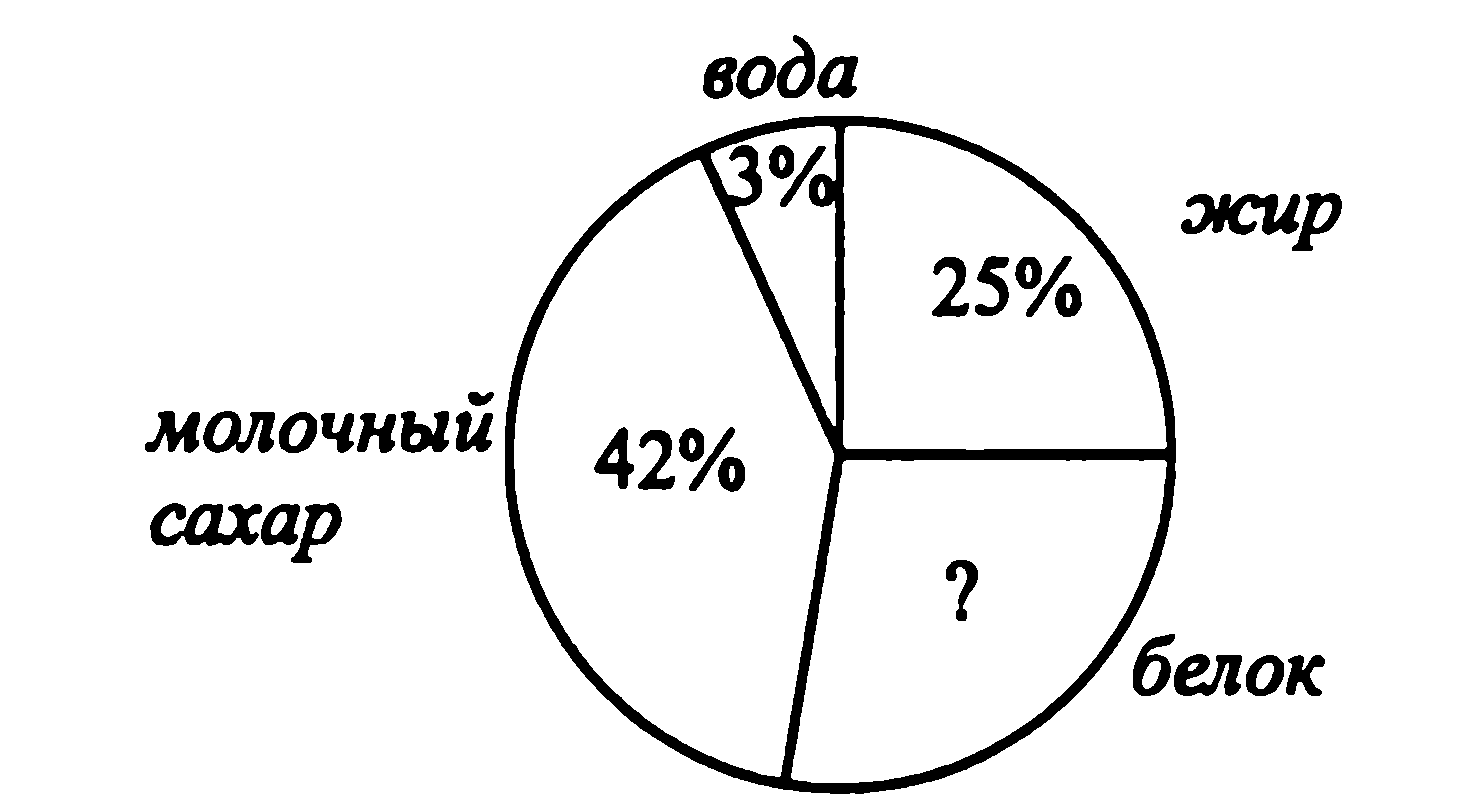 